Year 2 Yearly Overview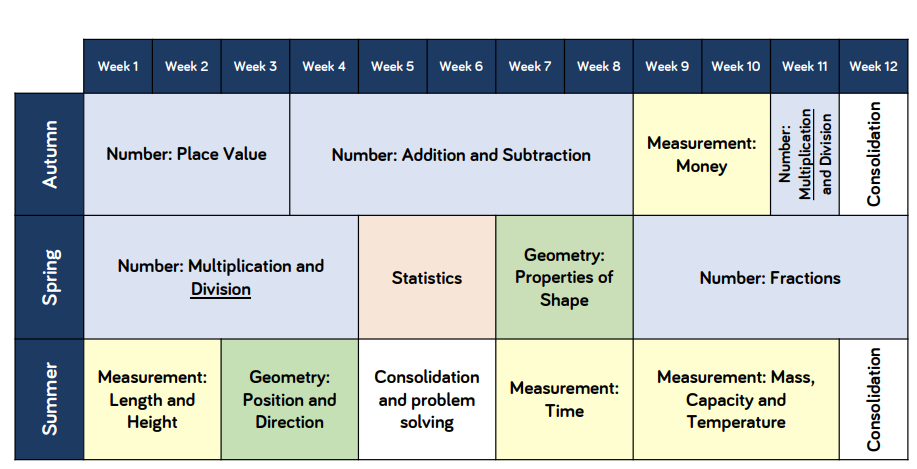 